On Site Campus Composting OverviewWhat is Compost?Composting is nature’s way of recycling plant and food wasteLeftover food scraps, leaves, and yard trimmings can easily be broken down into humus through the composting process, creating a mixture that is rich in plant nutrients and beneficial organismsWhy is Composting Important?Composting helps to reduce the amount of waste that goes into our landfills and creates nutrient-rich humus that can be used in campus gardens and landscapingThis humus benefits garden soil by adding nutrients and retaining moisture, thereby reducing the need for fertilizers and waterComposting Requirements: The composting process requires a balance of “greens”, “browns”, moisture, air, heat and scavenger bugs to work properly. The Science Behind CompostingComposting occurs as components work together to create an ideal environment for scavengers and bacteria to decompose materials. 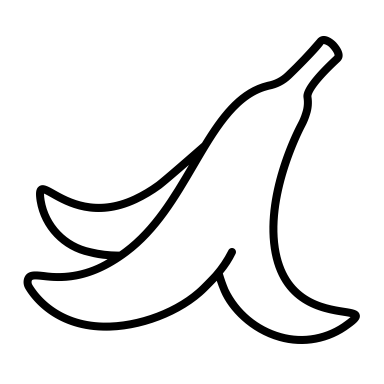 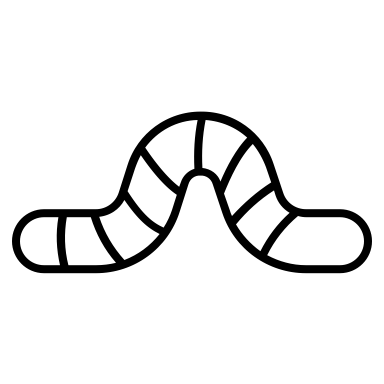 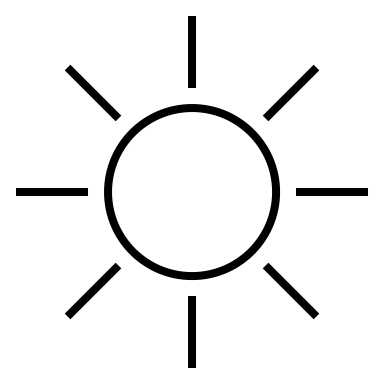 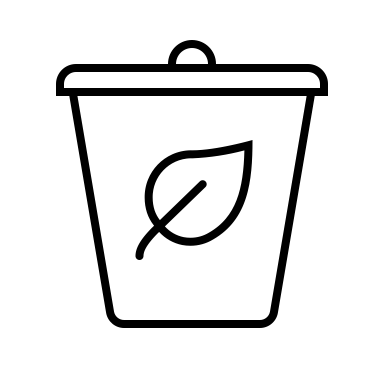 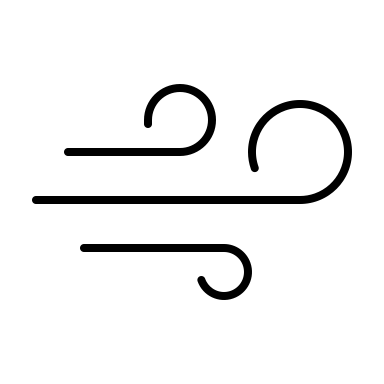 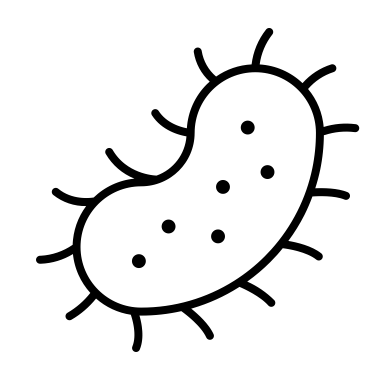 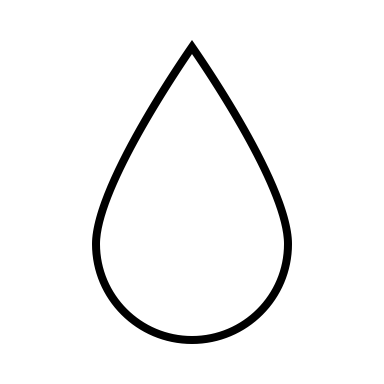 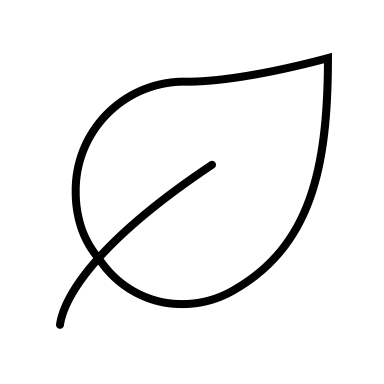 Student Participation ActivitiesComposting duties should be managed daily by students. Here’s how: Help all students sort food waste at lunch ensuring that only compostable waste (fresh fruit and vegetable scraps) is placed in the food waste receptaclesAfter lunch, weigh and transport food waste to the compost area and add to the bin or tumbler. Adds browns to the bin/tumbler at a ratio of approximately 2:1. Check moisture level of the compost mixture dailyWhen pile is too dry, add water with a hose, bucket or watering canWhen pile is too wet, add more browns (note – a stationary bin will usually require more added moisture than a tumbler). Add oxygen to the compost mixture by using a shovel or spade to mix up the compost in a bin or by closing and rotating the tumbler daily to ensure adequate air flow and speed up the decomposition process. Harvest the finished compostBin – After 3-4 months open the hatch on the bottom of the bin. If the mixture appears brown and crumbly, scoop the bottom layer out with a trowel or shovel.Tumbler - When one side of the tumbler fills up it should be closed and allowed to decompose completely. When the process is complete (3-4 months), students can shovel the finished compost out.Screen finished compost through a screen made of 1⁄2-inch hardware cloth and into a wheelbarrowLarger pieces left on top of the screen can be placed back into bin/tumbler to further decomposeScreened compost can then be used in campus gardens or stored until needed. Optional Step: Students can collect unsoiled, brown paper towels from classrooms and bathrooms to be used as a supplemental source of browns. Compost IngredientSourcesWhat it Does“Greens”Fruit and veggie scrapsFresh plant and grass trimmingsEggshellsCoffee groundsNitrogen source for the composting process and provides the protein that microorganisms need to break down the carbon food “Browns”LeavesLandscape trimmingsSawdustWoodchipsShredded newspaperCardboardUnbleached paper towelsCarbon source for the composting process and should be added at a 2:1 ratio to greensMoistureWater from a hose, bucket or watering canHelps with decomposition and regulates the compost’s temperatureTo optimize the composting process, the compost mixture should be kept as moist as a wrung-out spongeOxygenMixing or turning the compost pile with a shovelSupports the populations of scavengers and decomposers HeatSunIncreasing nitrogen-rich ingredients, such as the “greens”Activates compost bacteria, destroys seeds and potential weeds, and accelerates the decomposition processScavenger BugsWormsPill bugsMillipedesAct as decomposers by eating and breaking down the greens and browns into smaller pieces